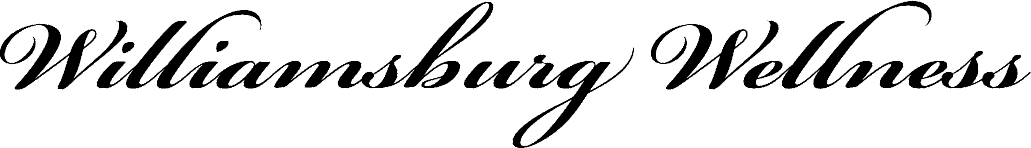 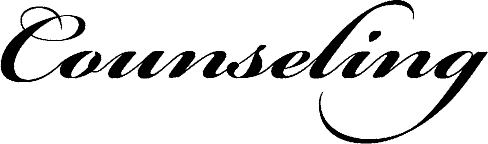 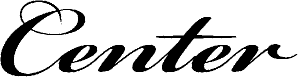 AUTHORIZATION FOR USE OR DISCLOSURE OFPROTECTED HEALTH INFORMATION(Page 1 of 2)Client's name:  	First NameDate of Birth:	/	/Middle NameLast NameDate authorization initiated:	/	/Authorization initiated by:Name (client, provider, or other)Information to be released:  	Authorization for Psychotherapy Notes ONLY (Important: If this authorization is for Psychotherapy Notes, you must not use it as an authorization for any other type of protected health information.)Other (describe information in detail):  	Purpose of Disclosure: The reason I am authorizing release is:My requestOther (describe):   	Person(s) Authorized to Make the Disclosure:   	Person(s) Authorized to Receive the Disclosure:  	This Authorization will expire on	/	/	or upon the happening of the following event:Authorization and Signature: I authorize the release of my confidential protected health information, as described in my directions above. I understand that this authorization is voluntary, that the information to be disclosed is protected by law, and the use/disclosure is to be made to conform to my directions. The information that is used and/or disclosed pursuant to this authorization may be re-disclosed by the recipient unless the recipient is covered by state laws that limit the use and/or disclosure of my confidential protected health informationSignature of the Patient:Signature of Personal  Representative: Relationship to Patient if Personal Representative: Date of signature:   	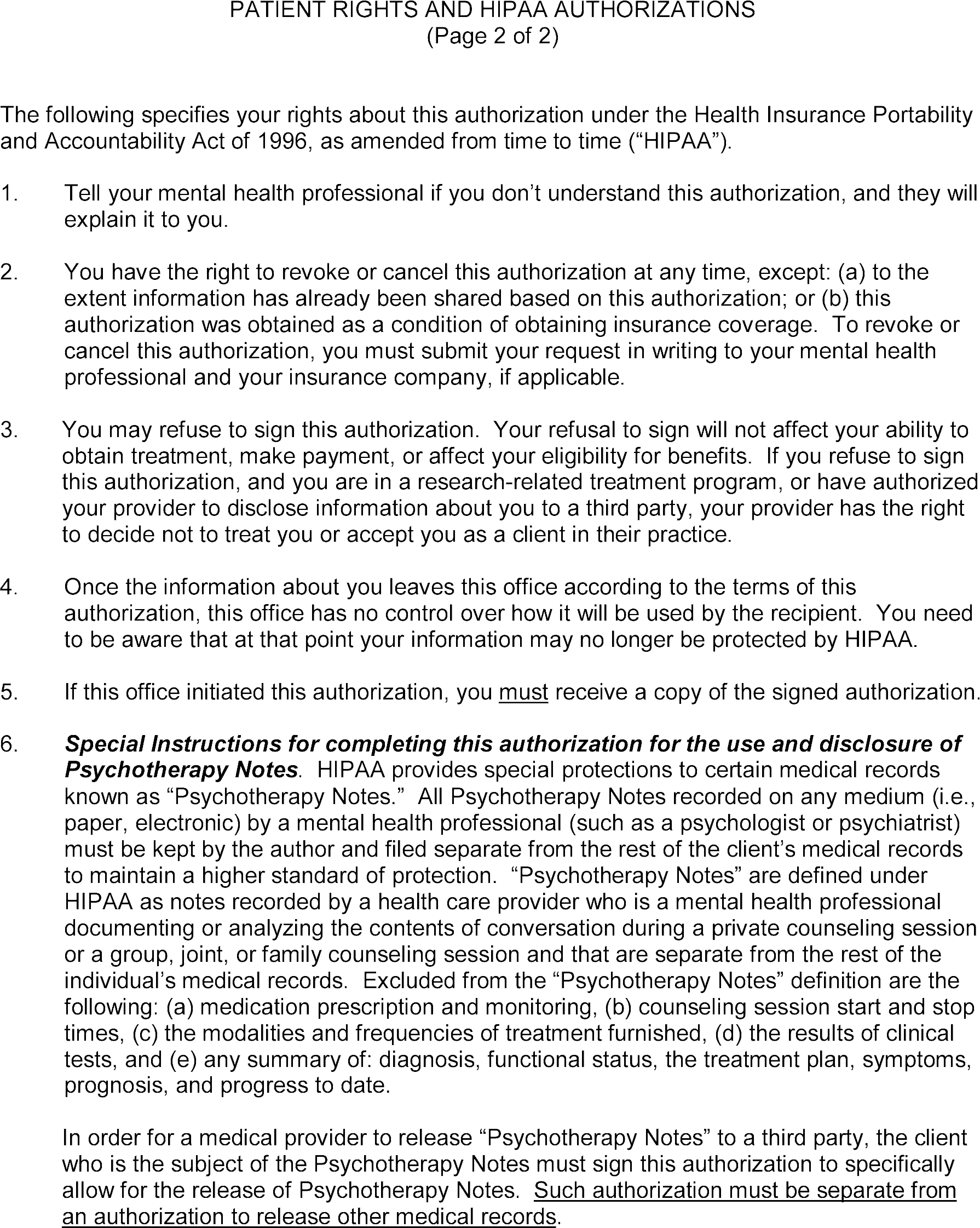 